Neurčitý podmět manPřelož do češtiny:1) Hier singt man gern. ___________________________________________2) Hier bekommt man das Buch. ____________________________________3) Dort kann man Tennis spielen. ___________________________________4) Man muss es können. __________________________________________ 5) Was kann man abends machen? __________________________________6)  Wo parkt man hier? __________________________________________7) Am Montag beginnt man schon um 6 Uhr. ___________________________8) Hier findet man immer einen Platz. ________________________________9) Darf man hier rauchen? ________________________________________10) Wie sagt man es auf deutsch? __________________________________11) Mann muss Glück haben. _______________________________________12) Wo kann man es bekommen? ____________________________________13) Man ist nur einmal jung. _______________________________________14) Was spielt man im Theater? ____________________________________15) Morgen kann man lange schlafen. ________________________________16) Wie schreibt man das Wort? ___________________________________Přelož do němčiny:1) Jak se to píše? ______________________________________________2) Tady se nesmí pít. ____________________________________________3) Co se dnes hraje v kině? _______________________________________4) To se může udělat. ___________________________________________Unser Ausflug nach Prag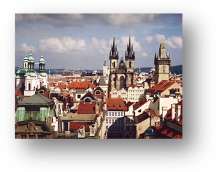 Heute fährt man nach Prag. Man muss nicht zur Schule gehen. Man muss nicht so früh aufstehen. Wann kommt man in die Hauptstadt der Tschechischen Republik? Das weiß man noch nicht ganz genau. Und was soll man alles in Prag machen? Man soll in das Nationaltheater gehen, man soll auch die Karlsbrücke anschauen, man muss sicher auch den St. Veitsdom besuchen. Und Kinder? Mit Kindern geht man wahrscheinlich in die Geschäfte, man isst im McDonald, man fährt mit der Metro. Zum Schluss muss man um 17 Uhr am Bus sein.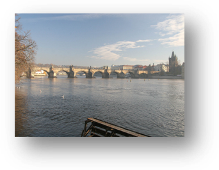 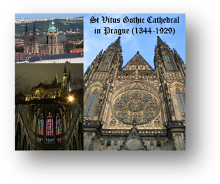 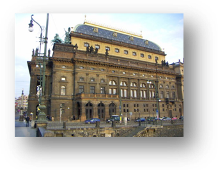 Die Aufgaben zum Text (Úkoly k textu)1) Text přelož do češtiny2) Celý text je vytvořen na základě neurčitého podmětu “man”. Ten se dá velmi jednoduše nahradit konkrétním podmětem. Pokus se o to. Př.: „Heute fahren die Kinder der 8. Klasse nach Prag.“  Pozor na časování sloves.